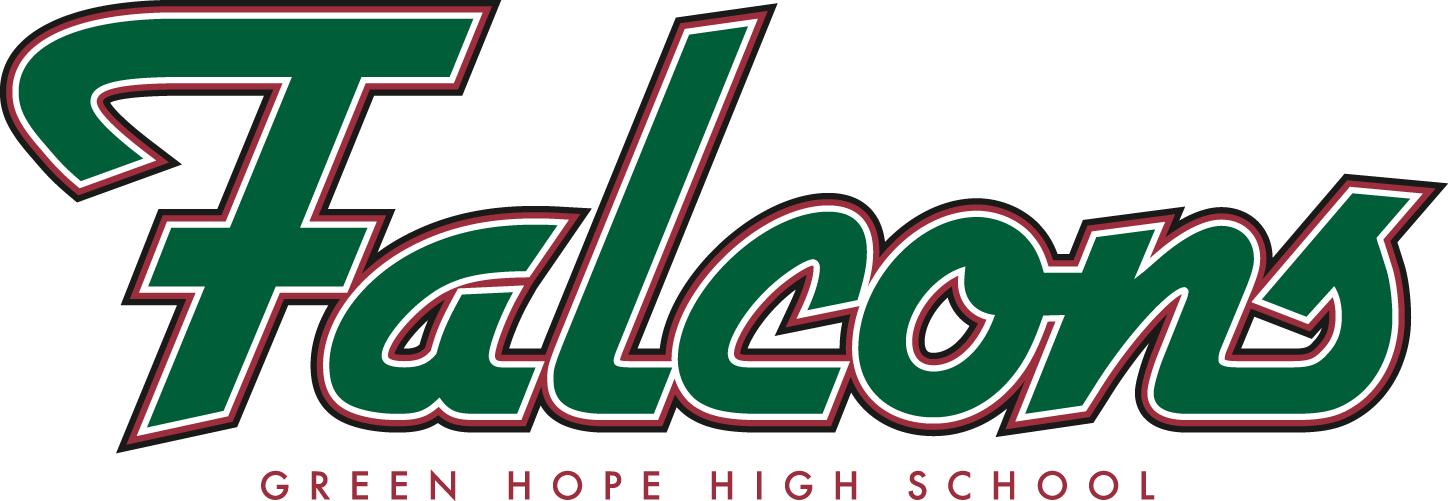 College Application/Recommendation Letter Student QuestionnaireSeniors: To assist in writing an accurate and detailed letter of recommendation for the college(s) to which you are applying, please fill out the attached form carefully. Please give these questions some serious thought. In addition, we request that you provide your counselor with this packet at least three weeks prior to any of your college deadlines. Name: ____________________________Counselor:_________________________Leadership, Extracurriculars and Service Activities:List clubs, organizations, sports, community activities and/or part-time employment. (You may attach your resume for this section)           Activity		                 Years of Involvement (9,10,11,12)  Offices held, Positions, Awards In what way(s) have you left your legacy, or lasting impact on your school/community?	 ______________________________________________________________________________________________________________________________________________________________________________________________________________________________________________________________________________________________________________________________________________________________________________________________________________________________________________________________________________________________________________________________________________________________________________________________________________________________________________________How have you gone above and beyond to set yourself apart from your peers? What makes you the ideal candidate for the schools in which you are applying for admission?__________________________________________________________________________________________________________________________________________________________________________________________________________________________________________________________________________________________________________________________________________________________________________________________________________________________________________________________________________________________________________________________________________________________________________________________________________________________________________________________________________________________________________________________________________________________________________________________________Academic:Are there any extenuating circumstances (medical, family or personal) that may have adversely impacted you academically?____________________________________________________________________________________________________________________________________________________________________________________________________________________________________________________________________________________________________________________________________________________________________________________________________________________________________________________________________________________________________________________________________________________________________________________________________________________________________________________________________________________________________________________________Personal:What three adjectives would you use to describe yourself? Give examples to explain why you chose these adjectives. 	1.___________________       2._____________________	3.__________________________________________________________________________________________________________________________________________________________________________________________________________________________________________________________________________________________________________________________________________________________________________________________________________________________________________________________________________________________________________________________________________________________________________________________________________________________________________________________________________TEACHER RECOMMENDATIONS:Counselors value teacher input in terms of how you have shown leadership, character and work ethic in the classroom. Please, contact two to three teachers with this link to a google for them to speak on your behalf. Google form link: RESUME:The development of your student resume is an important step in planning for your future.  You will use your student resume for many pursuits, including, but not limited to:  after-school and summer employment, volunteer work, job shadowing and internships, college applications, and scholarship applications. Teachers and school coun­selors may use your resume (during the senior year) to write recommendations and to help you with the scholarship process.  Each senior is encouraged to have a resume and share it with his/her counselor.Your resume should be in a format that best highlights your experience, education and interests.   To create an online resume, visit CFNC.org and click on the Student Planner tab. You will need to create a USERNAME to use the High School Planner featureGreen Hope High School College/Application/Recommendation Parent QuestionnaireParents: A very important part of many of your son or daughter’s upcoming college applications will be a written recommendation (often referred to as the “Secondary School Report”) from his or her counselor. The role of the counselor’s recommendation is to present the student from a holistic standpoint to the admissions committee. In each student’s letter, we strive to address the academic, social, emotional, and extracurricular life of the student. In the past, we have found the parent’s perspective extremely helpful in writing a comprehensive and personal letter. Please answer the following questions to tell us about your son or daughter. Parent Name____________________________Student Name___________________________What outstanding accomplishments do you feel your child has achieved since his/her freshman year? ______________________________________________________________________________________________________________________________________________________________________________________________________________________________________________________________________________________________________________________________________________________________________________________________________________________________________________________________________________________________________________________________________________________________________________________________________________________________________________________Is there anything else you would like to share about your child (or your family situation in general)? ____________________________________________________________	______________________________________________________________________________________________________________________________________________________________________________________________________________________________________________________________________________________________________________________________________________________________________________________________________________________________________________________________________________________________________________________________________________________________________________________________________________________________________________________________________________________________________________________